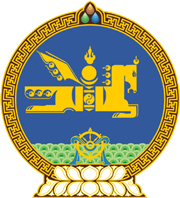 МОНГОЛ УЛСЫН ХУУЛЬ2020 оны 07 сарын 07 өдөр                                                                  Төрийн ордон, Улаанбаатар хот   ХҮН ХУДАЛДААЛАХТАЙ ТЭМЦЭХ   ТУХАЙ ХУУЛЬД ӨӨРЧЛӨЛТ   ОРУУЛАХ ТУХАЙ	1 дүгээр зүйл.Хүн худалдаалахтай тэмцэх тухай хуулийн 5 дугаар зүйлийн 5.6 дахь хэсгийн “соёл,” гэснийг хассугай. 2 дугаар зүйл.Энэ хуулийг 2020 оны 7 дугаар сарын 07-ны өдөр баталсан Монгол Улсын Засгийн газрын бүрэлдэхүүний тухай хуульд нэмэлт, өөрчлөлт оруулах тухай хууль хүчин төгөлдөр болсон өдрөөс эхлэн дагаж мөрдөнө.	МОНГОЛ УЛСЫН 	ИХ ХУРЛЫН ДАРГА 				Г.ЗАНДАНШАТАР